«О создании  патрульно-маневренной  группы на территории Лесного сельсовета Чишминского района Республики Башкортостан»       Во исполнение  приказа Главного управления МЧС России по Республике Башкортостан от 04.02.2022 г.№112п «О подготовке к пожароопасному сезону 2022 года», п.4.6.8. с протокола  заседания комиссии Республики Башкортостан по чрезвычайным ситуациям и обеспечению пожарной безопасности от 03 марта 2022 года №7 о  ходе подготовки Республики Башкортостан  к весенне-летнему пожароопасному периоду 2022 года и  обеспечению пожарной безопасности объектов, в соответствие с Методическими  рекомендациями по созданию и организации работы патрульных, патрульно-маневренных, маневренных и патрульно-контрольных групп, утвержденных протоколом комиссии Республики Башкортостан по чрезвычайным ситуациям и обеспечению пожарной безопасности от 4 апреля 2017 года № 8.ПОСТАНОВЛЯЮ   1.В населенном пункте Лесного сельсовета Чишминского района Республики Башкортостан создать одну патрульную группу   - патрульная группа № 1 –   с. Алкино-2   1.1 Утвердить состав патрульных групп /приложение №1/    2.Создать на территории Лесного сельсовета Чишминского района Республики Башкортостан патрульно-маневренную группу.   2.2. Утвердить состав патрульно-маневренной группы /приложение №2/   3. Утвердить Общее положение, основные цели и основные задачи групп /приложение №3/   4. В целях доступности информации населения настоящее постановление довести до сведения населения через  информационные стенды, разместить настоящее постановление на официальном сайте Лесного сельсовета    5. Контроль за исполнением данного постановления оставляю за собой. Глава Сельского Поселения Лесной сельсовет                                                         Р.С. КульбаевПРИЛОЖЕНИЕ № 1                                                                                                    УТВЕРЖДЕНО                                                                              постановлением администрацииЛесного сельсовета Чишминского района Республики Башкортостан от  « 18 ».04.2022   № 30Состав патрульных групп Лесного сельсоветаЧишминского района Республики Башкортостан ПРИЛОЖЕНИЕ № 2                                                                                                    УТВЕРЖДЕНО                                                                              постановлением администрацииЛесного сельсовета Чишминского района Республики Башкортостан от  « 18 ».04.2022   № 30Состав патрульно-маневренной группы  Лесного сельсовета Чишминского района Республики Башкортостан ПРИЛОЖЕНИЕ № 3                                                                                                    УТВЕРЖДЕНО                                                                              постановлением администрацииЛесного сельсовета Чишминского района Республики Башкортостан от  «18 ».04.2022   № 30ОБЩЕЕ ПОЛОЖЕНИЕМетодические рекомендации по созданию и организации работы патрульных, патрульно-маневренных, маневренных и патрульно-контрольных групп разработаны в соответствии с Федеральным законом Российской Федерации от 21.12.1994 № 69-ФЗ «О пожарной безопасности», Федеральным законом Российской Федерации от 21.12.1994 № 68-ФЗ «О защите населения и территорий от чрезвычайных ситуаций природного и техногенного характера», Федеральным законом от 6.10.2003 № 131-ФЗ «Об общих принципах организации местного самоуправления в Российской Федерации».Данные методические рекомендации определяют общие положения по планированию, назначению, порядку организации и обеспечения деятельности патрульных, патрульно-маневренных, маневренных и контрольно-патрульных групп.Целью методических рекомендаций является создание условий для организации работы по профилактике возгораний сухой растительности, как одной из основных причин возникновения природных пожаров, принятия дополнительных мер по предупреждению возникновения ЧС в пожароопасный сезон, сокращение сроков реагирования на чрезвычайные ситуации и происшествия, связанные с природными пожарами (загораниями), усиление мер по защите населенных пунктов, объектов различных видов собственности от угрозы перехода природных пожаров (загораний), усиление работы с населением.Положения методических рекомендаций действительны для применения в деятельности органов исполнительной власти субъектов (ОИВ), органов местного самоуправления (ОМСУ), ведомств и организаций различных форм собственности.Термины и определенияВ настоящих Методических рекомендациях используются следующие термины с соответствующими определениями:Федеральные органы исполнительной власти (ФОИВ) - органы государственной власти (управления), выполняющие исполнительные функции государственного управления в Российской Федерации.Органы исполнительной власти - это часть государственного аппарата, осуществляющая деятельность по государственному управлению с целью исполнения законов, связанная с полномочиями распорядительного характера.Органы местного самоуправления - это органы муниципального образования, создаваемые им для осуществления функций публичного управления на своей территории в целях обеспечения публичных интересов, развития экономики и социально-культурной сферы и решения местных вопросов жизнедеятельности населения.Муниципальное образование - городское, сельское поселение или иная территория, в пределах которых: осуществляется местное самоуправление; имеются муниципальная собственность, местный бюджет и выборные органы местного самоуправления.Полномочия - ограниченное право использовать ресурсы организации и направлять усилия некоторых сотрудников на выполнение определенных задач.Патрульная группа - сводная группа сил и средств Ф и ТП РСЧС муниципального образования, созданная в установленном порядке для выполнения обязанностей в пожароопасный период по патрулированию территории района ответственности, мониторинга обстановки, связанной с природными пожарами, выявлению несанкционированных палов растительности, работы с населением по соблюдению правил пожарной безопасности.Патрульно-маневренная группа - сводная группа сил и средств Ф и ТП РСЧС муниципального образования, созданная в установленном порядке для выполнения обязанностей в пожароопасный период по патрулированию территории района ответственности, мониторинга обстановки, связанной с природными пожарами, выявлению несанкционированных палов растительности и принятию мер по их тушению, работы с населением по соблюдению правил пожарной безопасности.Маневренная группа - сводная группировка сил и средств Ф и ТП РСЧС муниципального образования, созданная в установленном порядке для выполнения обязанностей в пожароопасный период на территории района ответственности для тушения очагов природных пожаров и ликвидации угрозы перехода природных пожаров на населенные пункты, объекты экономики и лесной фонд.Патрульно-контрольная группа - сводная группа сил и средств Ф и ТП РСЧС муниципального образования, созданная в установленном порядке для выполнения обязанностей в пожароопасный период на территории района ответственности для усиления правоохранительной деятельности в лесах.Природный пожар - неконтролируемый процесс горения, стихийно возникающий и распространяющийся в природной среде, подлежащий обязательной регистрации.Природное загорание - неконтролируемый процесс горения, стихийно возникающий и распространяющийся в природной среде, создающий угрозу населенному пункту и не подлежащий обязательной регистрации.Район ответственности - (зона) участок земной поверхности, в границах которых предусмотрено реагирование патрульных, патрульно-маневренных, маневренных и патрульно-контрольных групп.Пожароопасный сезон - часть календарного года в течение которого возможно возникновение природных пожаров.ОСНОВЫ ОРГАНИЗАЦИИ ДЕЯТЕЛЬНОСТИ ПАТРУЛЬНЫХ,
ПАТРУЛЬНО-МАНЕВРЕННЫХ, МАНЕВРЕННЫХ И ПАТРУЛЬНО-КОНТРОЛЬНЫХ ГРУППОсновная цель и основные задачиОсновной целью организации деятельности патрульных, патрульно-маневренных, маневренных и патрульно-контрольных групп является достижение высокого уровня готовности и слаженности к оперативному реагированию на природные загорания и эффективным действиям по их тушению на начальном этапе и недопущению перехода пожаров на населенные пункты, а также в лесной фонд, пресечение незаконной деятельности в лесах.Основными задачами групп являются:для патрульных групп:выявление фактов сжигания населением мусора на территории населенных пунктов сельского поселения, загораний (горения) растительности на территории сельского поселения;проведение профилактических мероприятий среди населения по соблюдению правил противопожарного режима;идентификации термических точек, определение площади пожара, направления и скорости распространения огня; мониторинг обстановки;взаимодействие с ЕДДС муниципального образования.для патрульно-маневренных групп:выявление фактов сжигания населением мусора на территории населенных пунктов сельского поселения, загораний (горения) растительности на территории сельского поселения;проведение профилактических мероприятий среди населения по соблюдению правил противопожарного режима;принятие мер по локализации и ликвидации выявленных природных загораний и сжигания мусора, принятие решения о необходимости привлечения дополнительных сил и средств;первичное определение возможной причины его возникновения и выявление лиц виновных в совершении правонарушения, с дальнейшей передачей информации в надзорные органы;идентификации термических точек, определение площади пожара, направления и скорости распространения огня; мониторинг обстановки;взаимодействие с ЕДДС муниципального образования.для маневренных групп:принятие мер для ликвидации отдельных очагов природных пожаров, создающим угрозу населенным пунктам и лесному фонду;оказание содействия оперативным службам по эвакуации населения, скота и материальных ценностей в случае угрозы перехода природных пожаров на населенный пункт;мониторинг обстановки;взаимодействие с ЕДДС муниципального образования.для патрульно-контрольных групп - проведение надзорно-профилактической деятельности и пресечение фактов незаконной деятельности в лесах;выявление виновных лиц.Порядок создания, состав и оснащение патрульных, патрульно-маневренных, маневренных и патрульно-контрольных группСоздание патрульных, патрульно-маневренных, маневренных и патрульно-контрольных групп организуется в соответствии с нормативными правовыми актами (распоряжениями, указами) органов государственной исполнительной власти Республики Башкортостан, глав муниципальных образований, приказами ведомств и организаций Ф и ТП РСЧС на период пожароопасного сезона.Состав и численность групп формируется из числа специалистов ОМСУ, населения муниципального образования, сотрудников и работников оперативных служб и учреждений, представителей общественных объединений с учетом территориальных особенностей, анализа прохождения пожароопасных сезонов на территории, степени пожарной опасности, зон (районов) обслуживания группами и иных обстоятельств, которые могут повлиять на развитие ситуаций, связанных с природными пожарами и последствиями от них.Патрульные группы создаются в населенных пунктах муниципальных образований численностью от 2 до 3 человек из числа специалистов ОМСУ, старост населенных пунктов, общественных деятелей соответствующего населенного пункта (волонтеров).Патрульно-маневренные группы создаются в населенных пунктах муниципальных образований численностью от 4 до 7 человек из числа специалистов ОМСУ, старост населенных пунктов, членов общественных объединений, местного населения (волонтеров).Маневренные группы создаются в населенных пунктах муниципальных образований численностью не менее 15 человек из числа специалистов ОМСУ, представителей оперативных служб (пожарная охрана, полиция, лесничества и др.), членов общественных объединений, местного населения (волонтеров).Патрульно-контрольные группы - создаются из представителей надзорных органов МЧС России, МВД России, лесной охраны и общественных организаций. Специалисты групп определяются приказами ведомств, включенных в их состав.Численность группы определяется в каждом конкретном случае индивидуально по решению КЧС и ОПБ муниципального образования, но не менее 4 человек.Численность и состав групп, по решению главы муниципального образования, КЧС и ОПБ муниципального образования, с учетом складывающейся оперативной обстановки на территории, может быть увеличена.Все указанные группы, исходя из возложенных задач, должны быть оснащены:-	средствами связи (сотовые телефоны, радиостанции, средствами спутниковой связи - по возможности);спецодеждой, по типу штормовка и (или) противоэнцефалитные костюмы, защитными средствами (защитные каски с забралами);средствами пожаротушения (мотопомпы с рукавами, РЛО, воздуходувки), шанцевыми инструментами (лопаты, топоры), механизированным инструментом (бензопилы);техникой для доставки групп (автомобили с высокой проходимостью типа УАЗ, ГАЗ-66 и др.), в том числе техникой с запасами огнетушащих веществ (прицепы с емкостями для воды, автоцистерны). При этом, патрульные группы могут быть пешими, либо иметь иные средства для доставки группы;запасом ГСМ;картами местности, навигационными приборами (при их наличии) и компасами.Оснащение групп производится администрацией муниципальных образований из имеющихся материальных средств для обеспечения пожарной безопасности. При планировании и создании групп органы местного самоуправления должны спланировать расходную часть бюджета для приобретения необходимого оборудования и имущества для выполнения задач и функций групп, а также для заключения договоров с организациями и учреждениями (частными лицами) по использованию оборудования и имущества данных организаций и учреждений для патрулирования территорий, доставки участников групп к местам загораний и тушения очагов природных пожаров.Порядок организации обучения и страхованияОбучение лиц, не имеющих соответствующей подготовки, входящих в состав групп, проводится по программе «Профессиональная подготовка пожарных, добровольных пожарных дружин» в объеме 16 часов. Ответственные за организацию обучения - представители органов исполнительной власти, органов местного самоуправления, ведомства, в компетенцию которых входят вопросы защиты населения от ЧС и происшествий, а также организации, имеющие лицензии на проведение данных видов работ (представления услуг) при заключении соответствующих договоров с ОИВ (ОМСУ).Участники групп должны быть застрахованы от вреда здоровью, клещевого энцефалита.Страхование от вреда здоровью участников групп можно осуществить за счет средств субъектов путем включения в реестр добровольной пожарной охраны субъектов, либо бюджета организаций, в чьих штатах они числятся, либо органов местного самоуправления.Необходимо проработать вопрос по выделению денежных средств из муниципальных бюджетов, бюджетов организаций (для работающих граждан) для страхования от клещевого энцефалита участников групп.Планирование работы и порядок реагирования патрульных, патрульно-маневренных, маневренных и патрульно-контрольных группПри формировании бюджетов субъектов и муниципальных образований на следующий год предусматривается финансирование мероприятий, связанных с обеспечением деятельности групп, с учетом опыта их применения, объема проведенной работы в текущем и предшествующих годах.Органам местного самоуправления, до начала пожароопасного периода, необходимо заключать договора с организациями, предпринимателями и частными лицами о предоставлении услуг по подготовке специалистов, выделения оборудования, средств связи, снаряжения, техники и людей для тушения природных пожаров.Для организации патрулирования территорий разрабатываются специальные маршруты и время, исходя из прогноза, оперативной обстановки, количества действующих на территории муниципального образования термических точек, поступающей информации.Реагирование патрульно-маневренных, маневренных групп осуществляется по решению главы муниципального образования, председателя КЧС и ОПБ муниципального образования, ЕДДС муниципального образования при получении информации о загорании, угрозе населенному пункту посредством передачи распоряжения непосредственно руководителю группы.Оповещение членов групп проводит руководитель группы и диспетчер ЕДДС. Диспетчер ЕДДС дополнительно доводит информацию о сборе группы до руководителей ведомств, организаций, чьи люди задействованы в группах. При получении команды «Сбор Группы», начальники, руководители задействованных ведомств и организаций направляют сотрудников, работников к месту сбора группы. Место сбора специалистов групп определяет руководитель группы, с учетом мест их дислокации (проживание, работа и др.). Время сбора и реагирования (в рабочее и не рабочее время) не должно превышать 1 час 30 минут, при этом необходимое оборудование для пожаротушения должно находиться в закрепленном автомобиле.По прибытию на место загорания, руководители патрульно-маневренных и маневренных групп определяют оперативную обстановку, пути распространения загорания и возможные последствия, способы и методы действий, направленных на локализацию и ликвидацию загораний, докладывают об обстановке главам муниципального образования, сельского совета, диспетчеру ЕДДС.Реагирование патрульно-контрольных групп осуществляется в соответствии с поступающими оперативными данными о правонарушениях в лесах, а также в рамках профилактических мероприятий по соблюдению закона в области лесных отношений согласно планирующим документам. Специалисты группы выявляют незаконные вырубки (точки лесозаготовок) и вывоза древесины, незаконные пункты приема древесины, устанавливают поджигателей лесов, применяют, в рамках своих полномочий, меры административного и уголовного ресурсов.. Организационное и методическое руководство деятельностью патрульных, патрульно-маневренных, маневренных и патрульно-контрольных групп. Порядок взаимодействияОбщее руководство и контроль за деятельностью групп возлагается на глав муниципальных образований, председателей КЧС и ОПБ органов местного самоуправления.Управление и координация действий органов местного самоуправления по вопросам обеспечения пожарной безопасности населения и территорий в период пожароопасного сезона осуществляется председателем КЧС и ОПБ Республики Башкортостан, Главным управлением МЧС России по Республике Башкортостан.Для непосредственного оперативного руководства группами, их организационного и методического обеспечения назначаются руководители групп, как правило, из числа лиц администрации муниципального образования, старост населенных пунктов, наиболее подготовленных специалистов (лесной охраны, пожарной охраны и др.), а также должностных лиц силовых и правоохранительных структур (ведомств) в соответствии с возложенными полномочиями.Руководитель группы:осуществляет сбор группы, при ухудшении обстановки, определяет место и время сбора;определяет оснащение группы, в зависимости от выполняемых задач; определяет маршруты выдвижения в районы проведения работ, ставит задачи специалистам группы;оценивает оперативную обстановку, принимает соответствующие решения, в рамках возложенных полномочий;организует постоянный информационный обмен и взаимодействие с задействованными оперативными службами и учреждениями;организует информационный обмен с главой муниципального образования, председателем КЧС и ОПБ муниципального образования, ЕДДС муниципального образования;организует исправность техники и оборудования, закрепленного за группой; инструктирует специалистов группы по соблюдению охраны труда и безопасным приемам проведения работы.Учет применения групп ведется в суточном режиме дежурными сменами ЕДДС муниципальных образований, ФКУ «ЦУКС Главного управления МЧС России по Республике Башкортостан».ЕДДС муниципального образования проводит суточный анализ реагирования и представляет его председателю КЧС и ОПБ МО.Обобщенные анализы реагирования групп, утвержденные председателями КЧС и ОПБ МО, представляются ежедневно не позднее 20:00 (местного) часов через ЕДДС в дежурную смену ФКУ «ЦУКС Главного управления МЧС России по Республике Башкортостан». III. ОСНОВНЫЕ ПОЛНОМОЧИЯ И ФУНКЦИИ ЛИЦ ФЕДЕРАЛЬНЫХ ОРГАНОВ ИСПОЛНИТЕЛЬНОЙ ВЛАСТИ, ОРГАНОВ ГОСУДАРСТВЕННОЙ ИСПОЛНИТЕЛЬНОЙ ВЛАСТИ,ОРГАНОВМЕСТНОГО САМОУПРАВЛЕНИЯ ПРИ ОРГАНИЗАЦИИ ДЕЯТЕЛЬНОСТИ ПАТРУЛЬНЫХ, ПАТРУЛЬНО-МАНЕВРЕННЫХ, МАНЕВРЕННЫХ И ПАТРУЛЬНО-КОНТРОЛЬНЫХ ГРУППУполномоченные должностные лица федеральных органов исполнительной власти, органов государственной исполнительной власти, органов местного самоуправления при организации деятельности патрульных, патрульно-маневренных, маневренных и патрульно-контрольных групп, в пределах своих полномочий, осуществляют следующие функции:разрабатывают и издают нормативные правовые акты распорядительного характера по вопросам организации безопасности населения и территорий в период прохождения пожароопасного сезона и организуют их исполнение;определяют цели и задачи патрульных, патрульно-маневренных, маневренных и патрульно-контрольных групп, планируют их деятельность;обеспечивают сбор, систематизацию и анализ информации о пожарной обстановке на территориях, планируют и устанавливают порядок применения групп;обеспечивают в деятельности групп комплексное использование имеющихся сил и средств, а также организаций, путем заключения договоров, их взаимодействие с оперативными службами Ф и ТП РСЧС,обеспечивают информационный обмен по оперативной обстановке, связанной с природными пожарами, порядку применения групп, достаточности сил и средств для локализации и ликвидации природных пожаров (загораний);разрабатывают, утверждают и исполняют соответствующие бюджеты в части расходов на пожарную безопасность, в том числе на содержание и обеспечение деятельности групп;формируют сводные реестры групп для учета и применения их по назначению;осуществляют оперативное управление сформированными группамиСхема взаимодействия при организации работы патрульных, патрульно-маневренных, маневренных и патрульно-контрольных группбаш[ортостан Республика]ымуниципаль районыНШишм^ районылесной  ауыл СОВЕТЫ ауыл бил^м^]е  БАШЛЫЫбаш[ортостан Республика]ымуниципаль районыНШишм^ районылесной  ауыл СОВЕТЫ ауыл бил^м^]е  БАШЛЫЫ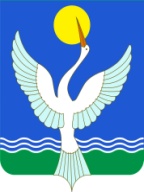 АДМИНИСТРАЦИЯсельского поселения лесной сельсоветмуниципального районачИШМИНСКИЙ РАЙОНРеспублики БашкортостанАДМИНИСТРАЦИЯсельского поселения лесной сельсоветмуниципального районачИШМИНСКИЙ РАЙОНРеспублики БашкортостанАДМИНИСТРАЦИЯсельского поселения лесной сельсоветмуниципального районачИШМИНСКИЙ РАЙОНРеспублики Башкортостан[арар18 апрель 2022 й.          №  30          №  30          №  30ПОСТАНОВЛЕНИЕ        18 апреля 2022 г.НаименованиеСостав группыПатрульная группа № 1населенный пункт1. Постных Александра Александровна – старший группы, староста с. Алкино-2 Патрульная группа № 1населенный пункт          2.Воробьев Владимир СергеевичПатрульная группа № 1населенный пункт3. Жерносек Анатолий Николаевич	4. Асадуллина Минзиля ХанифовнаНаименованиеСостав группыПатрульно-маневренная группа1. Кульбаев Ринат Салаватович – начальник   группы, Глава Лесного сельсовета   МР Чишминского района Республики БашкортостанПатрульно-маневренная группа2. Таипов Азат Мансафович  – водитель (трактора) администрации сельского поселения Лесной сельсовет МР Чишминского района Республики Башкортостан (по согласованию)Патрульно-маневренная группа3. Мухаметов Руслан Маратович – член подразделения   добровольной пожарной охраны (ДПД, ДПК)  МР Чишминского района Республики Башкортостан (по согласованиюПатрульно-маневренная группа4. Полежаева Людмила Михайловна – член подразделения   добровольной пожарной охраны (ДПД, ДПК)  МР Чишминского района Республики Башкортостан (по согласованию)Патрульно-маневренная группа5. Ахметдинов Ильшат Анасович – член подразделения   добровольной пожарной охраны (ДПД, ДПК)  МР Чишминского района Республики Башкортостан (по согласованию)Патрульно-маневренная группа6. Насыбуллина Галия Амировна – представитель АСП  МР Чишминского района Республики БашкортостанПатрульно-маневренная группа7. Гарифуллина Ирина Минегалимовна – представитель АСП  МР Чишминского района Республики Башкортостан